Kolonialhaus Werbung – B Bild 1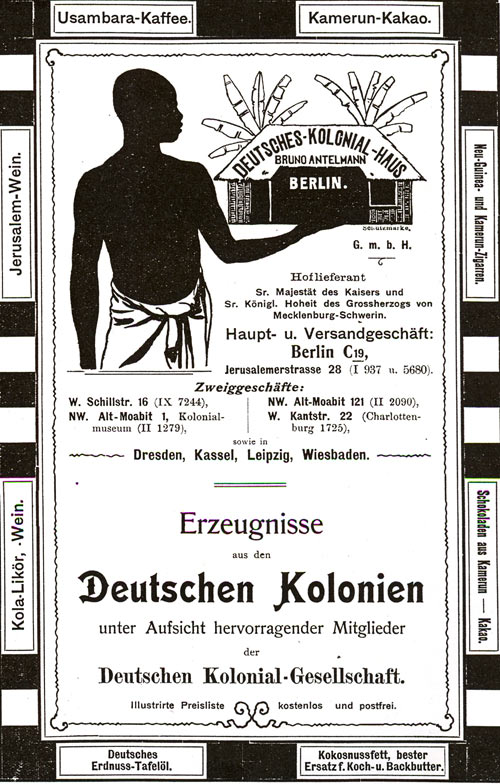 Beschreibe das Bild. (Achte dabei besonders auf: Wer/Was steht im Mittelpunkt? Rahmen? Wie wird das Gezeigte dargestellt?)
________________________________________________________________________________________________________________________________________________________________________________________________________________________________________________________________________________________________________________________________________________________________________________________________________________________________________________________________________Erkläre, um welche Art Bild es sich handelt. Welchen Zweck hat das Bild? ____________________________________________________________________________________________________________________________________________________________________________________________________________________________________Kennst du die gezeigten Produkte heute noch?________________________________________________________________________________________________________________________________________________________________________________________________________________________________________________________________________________________________________________Überlege, wo das Bild veröffentlicht worden sein könnte.____________________________________________________________________________________________________________________________________________________________________________________________________________________________________Diskutiere mit deinem Partner, deiner Partnerin woran man ein rassistisches Bild erkennen kann.________________________________________________________________________________________________________________________________________________________________________________________________________________________________________________________________________________________________________________________________________________________________________________________________________________________________________________________________________________________________________________________________________________________________________________________________________________________________Findest du rassistische Elemente auch in diesem Bild? Erläutere. ____________________________________________________________________________________________________________________________________________________________________________________________________________________________________________________________________________________________________________________________________________________________________________________________________________________________________________________________________________________________________________________________________________________